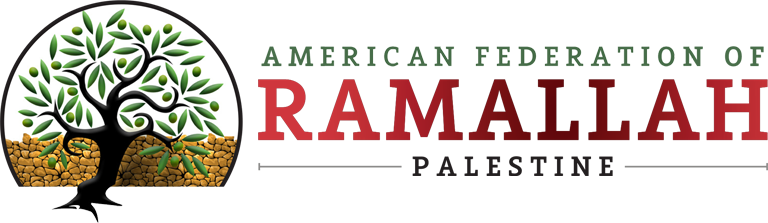 Project Hope ApplicationPlease apply No later than May 15th, 2019 to: American Federation of Ramallah, Palestine Attention: Kathy Harb (admin@afrp.org)Name: ______________________________________________________________________________Home Address: ___________________________________________________________________________________________________________________________________________________________Telephone (Day)____________________________ (Evening)__________________________________Date of Birth: ___________________ Place of Birth: _________________________________________Current Work Status: __________________________________________________________________School Status (School name): ___________________________________________________________Major/Program of Study: _______________________________________________________________Please give details of any previous involvement in volunteer work (add more lines if necessary):1. _________________________________________________________________________________2. _________________________________________________________________________________3. _________________________________________________________________________________Please give details of your involvement in your community (Religious groups or church, Ramallah Club, AFRP programs, Palestinian solidarity, etc.) ____________________________________________________________________________________________________________________________________________________________________________________________________________________________________________________________________________________________________________________________________________________Why are you interested in becoming a Project Hope Participant?________________________________________________________________________________________________________________________________________________________________________________________________________________________________________________________________________________________________________________________________________________________Please supply the name of two people (non-relative) that will serve as a reference. Please include their first and last name, address, telephone number and how you know that individual.1.______________________________________________________________________________________________________________________________________________________________________________________________________________________________________________________________________________________________________________________________________________2.________________________________________________________________________________________________________________________________________________________________________________________________________________________________________________________________Do you currently have a passport? __________________________________________________________Date of expiration of passport: _____________________________________________________________Have you traveled internationally? If so, where? _______________________________________________________________________________________________________________________________________________________________________________________________________________________________________________________________________________________________________________________________________________________Are you fluent in Arabic or any other language? Please specify whether conversational, reading, writing. This is for informational purposes only. Fluency in Arabic is not a requirement.______________________________________________________________________________________________________________________________________________________________________________________________________________________________________________________________________________________________________________________________________________________________________________________________________________________________________________________________________________________________________________________________________________________________________________________________________________________________________________________________________________________________________________________________________________________________________________________________________